Самая лучшая игрушка для детей – кучка песка! К.Д. УшинскийИгра с песком - одно из самых любимых занятий детей. Но игра с песком - это не простое время препровождение. Это много новых эмоций и развивающих игр. Ребенок сам тянется к песку, и надо только придать этой тяге творческую составляющую, и из обычного ковыряния в песке получается образовательный процесс.Главное достоинство песочной терапии заключается в том, что ребенок простым и интересным способом может построить целый мир, ощущая при этом себя творцом этого мира. Песочная терапия для детей – это прекрасная возможность для самовыражения, развития творческих склонностей в ребенке, а также простой и действенный способ научиться выражать свои чувства, эмоции, переживания. Занятия по песочной терапия обеспечивают гармонизацию психоэмоционального состояния ребенка в целом, а также положительно влияют на развитие мелкой моторики, сенсорики, речи, мышления, интеллекта, воображения. Детям часто трудно выразить правильно свои эмоции и чувства, а играя в песок, ребенок может, сам того не замечая, рассказать о волнующих его проблемах и снять психоэмоциональное напряжение. В качестве важнейшего условия гармонического развития личности А.С.Выготский называл единство формирования эмоциональной и интеллектуальной сфер психики ребенка. «Под влиянием эмоций качественно по-новому проявляется и внимание, и мышление и речь, усиливается конкуренция мотивов, совершенствуется механизм эмоциональной коррекции поведения» (А.В.Запорожец).Особенности личностного развития в эмоционально-волевой и социальной сферах могут существенно ограничивать возможности ребенка как в развитии познавательной и эмоциональной сфер, так и в развитии речевых функций. Разработаны программы коррекции эмоционально-волевой и познавательной сфер ребенка дошкольного возраста с использованием метода песочной терапии.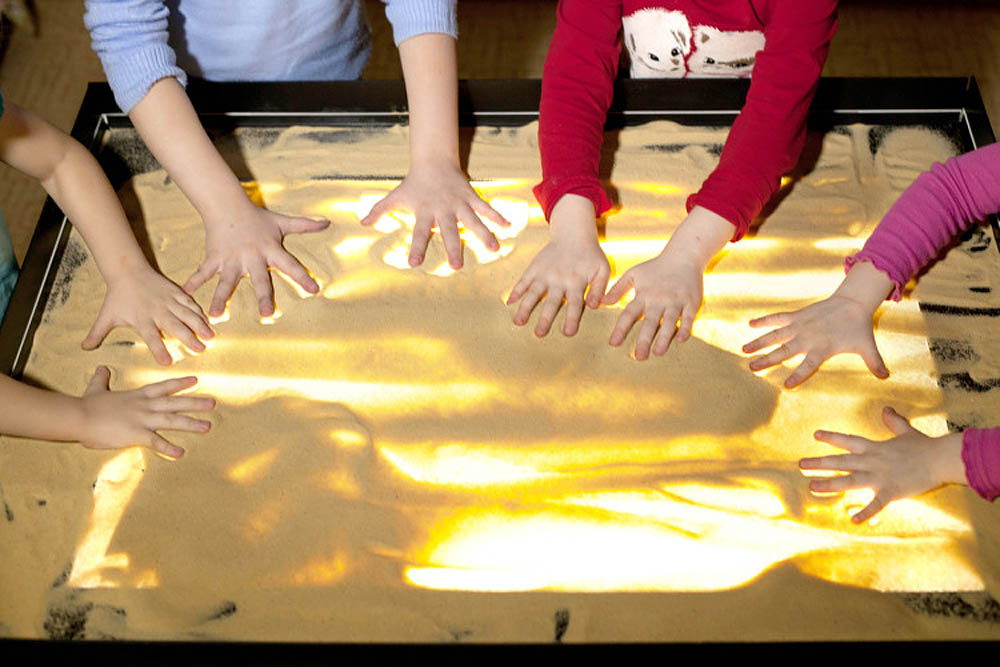 